CMAT 447-001	 		T/TR 	11:00AM—12:15PM			DEVILBISS HALL 126International Public Relations COURSE WEBSITE: https://prva.wordpress.com/ | MY CLASSES CANVAS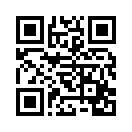 Vinita Agarwal, Ph.D.Contact Info: FH 272 | Office Hours: T 12:15PM –4:15PM &TR 4:15PM—5:15PM Email: vxagarwal@salisbury.edu  | Office Phone: 410-677-0083COURSE POLICIESPrerequisitesJunior standing and CMAT 101 and CMAT 102 with a grade of C or higher.	Course DescriptionInternational PR (CMAT 447) is one of the fastest growing sectors of public relations as corporations, institutions, and nongovernmental organizations globalize. CMAT 447 provides the knowledge frameworks and critical thinking and analytic skills necessary to prepare the advanced PR student in the successful research, design, implementation, and evaluation of international PR projects. Substantial academic and practical application and engagement is required. Learning Objectives CMAT 447 is an intense (but fun) learning experience requiring sustained and consistent engagement through readings, reflection, research, critique, fieldwork, and practical application of your learning. Through daily readings, engagement, and self-reflection, successful course participants will gain: Knowledge of intercultural and international PR (IPR) theoretical frameworks to inform critical understanding and insight into contemporary and future developments in IPRInsight in intercultural dialogue via experiential engagement to navigate different meaning-systems and gain competency as an effective international communicator through cultural contactInsight into the influence of culture in PR practice within the context of a global marketplace and international businessKnowledge of IPR practice in specific global regions through direct interpersonal engagement with global IPR professionals Experience in designing IPR artifacts that achieve strategic IPR communication goalsIntercultural and international collaboration skills through working with a community-based cultural/minority group and conducting needs assessment through the application of strategic communication planning principlesExperience in crafting effective messages utilizing a country-specific approach through application of strategic IPR principles Knowledge of challenges and opportunities in navigating global relationships Course Readings   Course readings come from primary research sources as indicated on the syllabus and will be accessed via a valid SU login to the Blackwell libraries online databases. The course uses my International PR course Wordpress website (https://prva.wordpress.com/ ) for access to supplemental material and resources. Selected Supplemental Resources (Accessible via course Wordpress website): Institute of PR (http://www.instituteforpr.org/ )PRSA Silver Anvil Awards (http://apps.prsa.org/awards/silveranvil/#.WS8AiBPyuu4 )The Stevie Awards (http://blog.stevieawards.com/public-relations-awards/topic/the-international-public-relations-association )PRSA Global Affairs (http://apps.prsa.org/Network/GlobalAffairs/ ) PRSSA (http://prssa.prsa.org/about-prssa/learn-about-pr/international-pr/ )Council of PR Firms (http://prcouncil.net/ )Global Alliance of PR and Communication Management (http://www.globalalliancepr.org/ )International Association of Business Communicators (https://www.iabc.com/ )International PR Association (https://www.ipra.org/ )Hispanic PR Association (http://www.hpra-usa.org/ )International PR Network (http://iprn.com/ )PROI Worldwide (http://www.proi.com/Public/ )Arthur W. Page Center for Integrity in Public Communication (http://comm.psu.edu/page-center/teaching-modules/ethics-in-public-relations )PR Week (http://www.prweek.com/us )International Association for the Measurement and Evaluation of Communication (https://amecorg.com/ )Recommended Freitag, A.R., & Stokes, A.Q. (2009). Global Public Relations: Spanning Borders, Spanning Cultures. New York: RoutledgeParkinson, M.G., & Ekachai, D. (Eds.). (2006). International and intercultural public relations: A campaign case approach. Boston, MA: Pearson Education/Allyn & BaconSriramesh, K., & Vercic, D. (Eds.). (2003). The global public relations handbook: Theory, research, and practice. New Jersey: Lawrence Erlbaum AssociatesNewsom, D. (2007). Building the gaps in global communication. Malden, MA: Blackwell PublishingCourse AccessYou will gain competency in and explore different online and mobile modalities essential to exploring and conducting international public relations work. A proportion of our learning activities will take place online and via online individual engagement with instructor and/or the learning material, practical international contexts, and out-of-class field work. Minimum Technology RequirementsFor successful course completion, students should have access to and basic proficiency with utilizing:A reliable Internet connectionA laptop or desktop computer with an updated operating systemWord precessing software, web browsers, online participation, and content management systemsLaptop/web cameraMy Classes Canvas account Off-campus access to SU’s Blackwell library’s online databases Course EthosAs responsible participants in your education and advanced PR students, I expect you will view the course as a microcosm of your professional work ethic and our class as a community of peers engaged in a shared learning experience. It also means that I will strive to provide each of you with the materials, resources, and guidance necessary to achieve the course objectives. Deadlines, Late Policy, and Make-UpsThe ability to deliver by deadline is critical for professional success in today’s competitive PR environment. Please inform me via email in advance if you are unable to meet a deadline. Late submissions are downgraded by a letter grade and not accepted after the second day. You are responsible for obtaining timely permissions (when allowed) or making up any missed work.Attendance and ParticipationAttendance in class meetings is expected. Absences will negatively impact your performance and grade. Out-of-class sessions will be discussed as semester progresses. Please discuss with me at your earliest if a personal situation substantially affects your attendance. You are responsible for scheduling a meeting to make up missed material within a week of your return to class. Students are expected to attend and to actively participate in all in-class sessions and/or participate in online work on My Classes Canvas or via Skype, online discussion forums, mobile apps as required. Participation during the semester is specifically designed to encourage grasp of the material theoretically and pragmatically through reflection, discussion, engagement, critique, and research. Participation will take many forms including fieldwork, interpersonal interaction, in-class engagement, online discussion and critique, expert interviews, and web site analysis. In order to participate effectively, students are expected to have read the assigned readings and completed their reflections online before coming to class. Lectures and in-class reflections will build upon aspects from the day’s assigned content. Student contribution through insightful questions, examples connecting across previous lectures and readings, and sharing of external resources that enhances class discussion are highly encouraged and will count substantively toward your class participation quality points. IT Support Services If you have any trouble with technology or access to the course learning website or the materials therein, please contact IT at 410-677-5454 or at TETC 113 or at helpdesk@salisbury.edu. The Office of Student Disability Support Services (OSDSS) OSDSS provides guidance, access to resources, and accommodations for students with documented disabilities.  Such disabilities could include: medical, psychiatric, and/or learning disabilities, and/or mobility, visual, and/or hearing impairments. They can be reached at 410-677-6536. Emergency ClauseIn the event of a major campus emergency, course requirements, deadlines, and grading percentages are subject to changes. My Classes web page and my email address (vxagarwal@salisbury.edu) will be ways to access the revised information, changes, and assignment deadlines you will be required to keep. Academic Integrity The CMAT department expects you have read and understand SU’s Student Policy on Academic Integrity in your SU Student Handbook (www.salisbury.edu/Students/handbook/welcome.html). and thereby agree to honor these standards. ALL incidences of academic dishonesty are subject to disciplinary action including, but not limited to, separation from the university.Email Policy and Communication If you need to reach me during out of class or office hours, please contact me via My Classes email. In general, I will strive to respond to your email within 48 hours of receipt (and by Monday, 5:00PM if sent over weekend). All course related communication will be via email sent from my SU account or through My Classes. You are responsible for monitoring your email regularly for updates, information regarding readings and assignments, comments, and course-related work. With advance instructions, we will also engage in online communication via Skype and other mobile and online modalities at specific points during the semester (e.g., My Classes Adobe Connect). Office Hours                                                                                                                                                    I will hold office hours on Tuesday between 12:15PM—4:15PM and on Thursday between 4:15PM—5:15PM p.m. Other hours may be arranged by appointment if and when needed.Grading PolicyI strive to enter your grades within a week of their submission. You are responsible for monitoring your grades. ALL grade assignments will be taken as final one week after grades have been posted on My Classes Canvas. No grade change requests will be permitted after this period. It is your responsibility to check My Classes to make sure grades have been recorded. You have up to one week from the day grades are entered to bring any discrepancies to my notice. The review process assumes you accept the possibility the grades can be revised upward/downward upon review. I do not keep records of in-class assignments more than a week after grades are made available. Grading is based on the following rule-of-thumb: “C” work meets the basic criteria, “B” work does a great job of meeting the criteria, and “A” work not only does an excellent job of meeting the outlined criteria, but also surpasses expectations to go beyond outlined criteria. “D” work does not meet one of the basic criteria at an acceptable level, and “F” work is substandard and does not meet basic expectations on two or more criteria.Course RequirementsASSIGNMENT OVERVIEWCourse readings and assignments provide the student with theoretical and pragmatic insight into the opportunities and challenges facing the practice of public relations globally by understanding the cultural nuances of business practices guiding different regions, reflecting upon intercultural communication through in-depth, sustained interpersonal dialogue and engagement, and through application in research and design of PR artifacts toward needs assessment of recent international immigrant community members in the city. Students are encouraged to develop expertise in one global region. Independent research and fieldwork is expected and required. Detailed assignment handouts will be provided at appropriate points in the semester. Intercultural Contact and Interaction (100 points): Building upon Zaharna’s (2000) paper, a 2 hour dialogue and engagement with an international student on a family value, social norm, business practice, and cultural practice to enhance awareness of how differences in meaning-making, interpretation, and practices in the U.S. and an international region influence ways of relating (e.g., building trust). Insightfulness, inter-cultural sensitivity, and thoughtfulness in demonstrating understanding and application of research frameworks in your interaction will be assessed.  Corporate Web Site Analysis (100 points): Compare and evaluate two corporate web sites for application of cultural framework principles to product branding and building audience relationships in a foreign market. Interview with an international public relations member of a U.S-based MNC based in the U.S. or in the international market is preferred. Rigor, application of international PR principles, and proficiency in application of culture-focused web site analysis will be assessed. Global Marketplace Analysis (100 points): Case study including target audience, cultural, and business ethics analysis of an international region of your choice based on archival research, organizational and policy documents, and online contact with an agency/organization in that region. Class Reflections: Engagement through preparation with thoughtful questions, responses to class questions by instructor, class/online reflection and critique, input through sharing experiences, critique in-class exercises, and bringing in examples from relevant business and current affairs. Several weeks in the semester, we will have a discussion leader (DL) responsible for leading the discussion. Each student in the class will post their responses to thought prompts by the instructor provided online for the readings of the day before class starts. Because learning is incremental through the readings, reflections, assignments, research, interactions, and discussions through the semester, reflections is weighted higher to count for a greater proportion of the semester assessment.Research Paper (200 points): Students bring together PR principles and cultural perspectives to addressing an issue central to recent immigrants in the city (e.g., the Hispanic or Korean recent immigrant community). The final product will demonstrate your proficiency in strategically tailoring a message to audience in a specific region to meet a well-defined goal employing design and crafting of PR artifacts and needs assessment. Presentation and a final paper are required. GRADES1. Intercultural Contact and Interaction				15%2. Corporate Website Analysis					15%3. Global Marketplace Analysis 					15%4. Class Reflections 						30%5. Research Paper	 					25%Grade BreakdownA= 90.0% and above; B= 80.0%-89.0%; C= 70.0%-79.0%; D= 60.0%-69.0%; F= 59.9% and belowImportant Semester Dates: Aug. 28—Dec. 11: Fall 2017 Session dates | Aug. 28: First day of classes| Aug. 28—Sept. 1: Add/drop| Sept. 4: Labor Day | Nov. 3: Last day to Withdraw with a grade of (W) | Nov. 22—Nov. 24: Thanksgiving Break | Dec. 12: Reading day| Dec. 13—Dec. 19: Finals week| Dec. 20: CommencementFALL 2017 TENTATIVE MEETING SCHEDULECMAT 447: INTERNATIONAL PRFALL 2017 TENTATIVE MEETING SCHEDULECMAT 447: INTERNATIONAL PRFALL 2017 TENTATIVE MEETING SCHEDULECMAT 447: INTERNATIONAL PRMeetingReadingsAssignments(T) Aug 29  (TR) Aug 31WEEK # 1Introduction and Challenges of Public Relations in a Globalized WorldIntroductions, Overview Botan, C., & Taylor, M. (2004). Public relations: State of the field. Journal of Communication, 54, 645—661.(T) Sept. 5    (TR) Sept. 7 WEEK # 2Understanding CultureZaharna, R. S. (2000). Intercultural communication and international public relations: Exploring parallels. Communication Quarterly, 48, 85—100. Holtzhausen, D. R. (2000). Postmodern values in public relations. Journal of Public Relations Research, 12, 93—114Research paper topics(T) Sept. 12(TR) Sept. 14 WEEK # 3PR in a Globalized World and PR ScholarshipSriramesh, K., Kim, Y., & Takasaki, M. (1999). Public relations in three Asian cultures: An analysis. Journal of Public Relations Research, 11, 271—292.Zaharna, R. S. (2001). “In-awareness” approach to international public relations. Public Relations Review, 27, 135—148Hispanic Heritage Month Festival DL-1(T) Sept. 19 (TR) Sept. 21WEEK # 4N. AmericaPR In N. America Individual feedback and critique of research proposalResearch proposal due(T) Sept. 26 (TR) Sept. 28WEEK # 5Qualitative Research MethodsArchival research and qualitative research methodsIntercultural Contact and Interaction discussion and critiquePresentation and critique of intercultural contact and interaction(T) Oct. 3   (TR) Oct. 5WEEK # 6Practicing International PR: Managing RelationshipsWurtz, E. (2005). A cross-cultural analysis of web sites from high-context cultures and low-context cultures. Journal of Computer-Mediated Communication, 11(1), article 13. Exam 1DL-2(T) Oct. 10    (TR) Oct.  12 WEEK # 7Navigating and Understanding EthicsResearch Methods and analysis—instructor individual feedbackCaroll, A. B. (2004). Managing ethically with global stakeholders: A present and future challenge. Academy of Management Executive, 18, 114—120International guest (Skype) *TentativeDL-3(T) Oct. 17(TR) Oct. 19 WEEK # 8Global Campaigns and ConsumptionHung, C.-J. (2004). Cultural influence on relationship cultivation strategies: Multinational companies in China. Journal of Communication Management, 8, 264—281Peer critique and discussion on corporate website analysisDL-4Corporate Website Analysis due(T) Oct. 24  (TR) Oct. 26WEEK # 9Constructing a Matrix of Shifting IdentitiesMitchell, R. K., Agle, B. R., & Wood, D. J. (1997). Toward a theory of stakeholder identification and salience: Defining the principle of who and what really counts. Academy of Management Review, 22, 853—886Review (PR artifacts, messaging, design, community assessment and feedback)DL-5Drafts of PR artifacts, needs assessment protocol (T) Oct. 31  (TR) Nov. 2WEEK # 10E. Asia and the Pacific Rim, Prioritizing PrioritiesPR in East Asia and the Pacific Rim Synnott, G., & McKie, D. (1997). International issues in PR: Researching research and prioritizing priorities. Journal of Public Relations Research, 9, 259—282International guest (Skype) *TentativeDL-6(T) Nov. 7   (TR) Nov. 9WEEK # 11Europe, Globalization, and Challenges for PRPR in Europe Kruckeberg, D. (1995—1996). The challenge for public relations in the era of globalization. Public Relations Quarterly, Winter, 7—12DL-7(T) Nov. 14   (TR) Nov. 16WEEK # 12Africa and Middle East PR in Africa and the Middle East Global marketplace analysis peer discussion & critiqueGlobal Marketplace Analysis due(T) Nov. 21  (TR) Nov. 23WEEK # 13Exam # 2No Class—Thanksgiving (Nov. 22—Nov. 24)Happy Thanksgiving!(T) Nov. 28    (TR) Nov. 30WEEK # 14PR in a Democratic SocietySpicer, C. H. (2000). Public relations in a democratic society: Value and values. Journal of Public Relations Research, 12, 115—130Research paper drafts individual feedback with instructorDL-8Research paper drafts review(T) Dec. 5    (TR) Dec. 7WEEK # 15Research PresentationsResearch presentationsResearch presentationsResearch presentationsFinals WeekSubmitting research paper to conferences, graduate school, careers. Final research paper dueSubmitting research paper to conferences, graduate school, careers. Final research paper due